Landslaget for offentlige pensjonister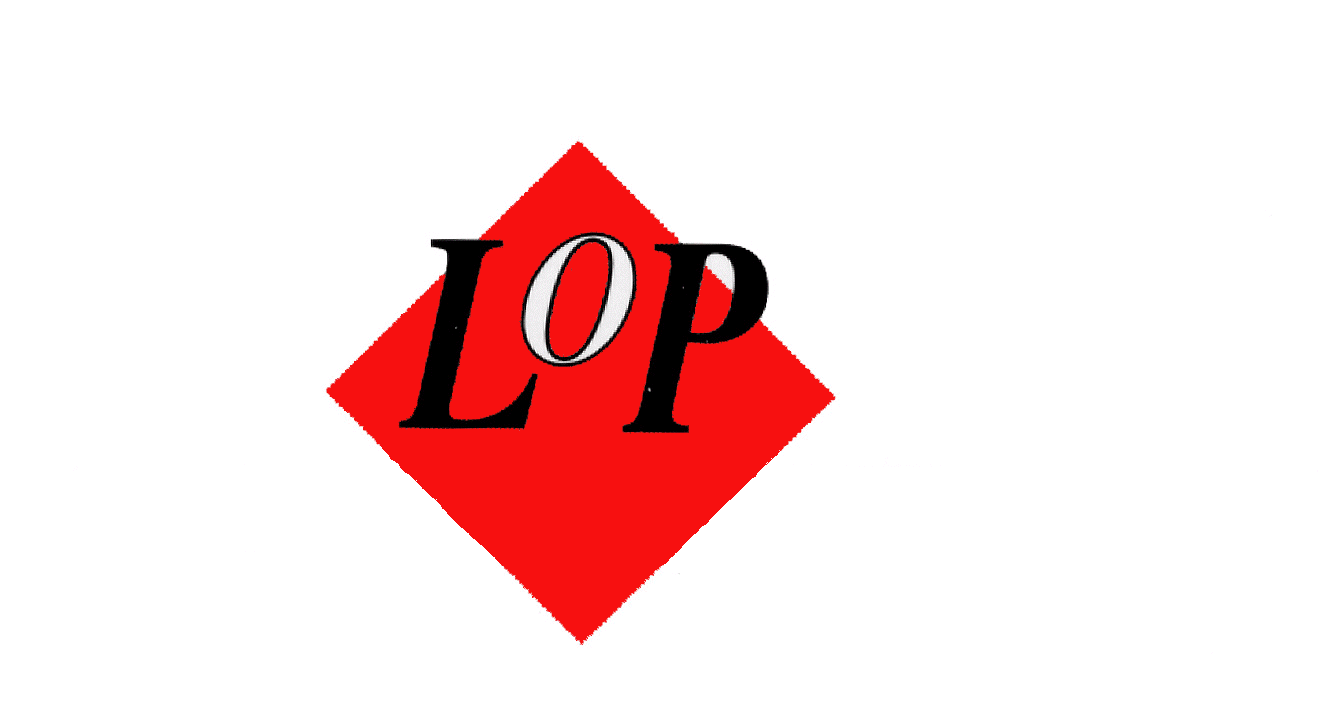 		Haugaland lokallag	12.02.2013TIL SENTRALSTYRETHaugaland lokallag av LOP støtter det omfattende arbeidet ledelsen i LOP utfører. Vi håper at vi snart får fjernet underreguleringen av pensjonen vår. Men det er likevel en sak som vi er enda mer opptatt av enn pensjonene våre, nemlig eldreomsorgen.VEDTAK:Årsmøtet i Haugaland lokallag av LOP har vedtatt følgende henstilling til Sentralstyret:PrioritereTallfesting av sykehjemsplasser og omsorgsboliger j forhold til kommunenes folketallTilstrekkelig (helst tallfestet) bemanning ved alle sykehjemTilstrekkelig hjelp og pleie til alle hjemmeboende ved behovHjelp til å komme ut i friluft der det er mulig (dette er lovfestet for kyr i Norge!)Vennlig og verdig omgang med alle hjelpetrengendeI et valgår bør det også kreves at ingen eldre på institusjoner fotograferes og/eller intervjues som innslag i valgkampen uten sitt helt klare samtykke.Med hilsenKristin-Elfi Flåto				Gerd-Lovise Hellesen Persson-leder-							-kasserer- 